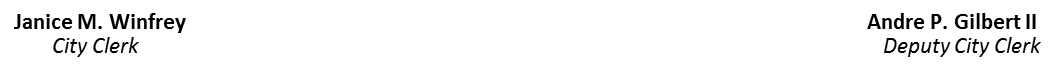 July 14, 2020NOTICE OF THE DETROIT CHARTER REVISION COMMISSION ECONOMIC GROWTH COMMITTEE MEETING	In accordance with Section 5(4) of the Michigan Open Meetings Act, MCL 15.265(4), the Detroit Charter Revision Commission will hold an Economic Growth Committee Meeting on Thursday, July 16, 2020 at 4:00 p.m. via Google Meet.  Click here: meet.google.com/jzg-yoch-kgd.  Or dial in toll-free by calling (